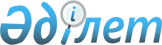 О мерах по реализации Закона Республики Казахстан от 5 июля 2008 года "О трансфертном ценообразовании"Распоряжение Премьер-Министра Республики Казахстан от 31 декабря 2008 года № 296-р



      1. Утвердить прилагаемый перечень нормативных правовых актов, принятие которых необходимо в целях реализации 
 Закона 
 Республики Казахстан от 5 июля 2008 года "О трансфертном ценообразовании" (далее - перечень).





      2. Министерству финансов Республики Казахстан:



      1) разработать и в установленном порядке внести в Правительство Республики Казахстан проекты нормативных правовых актов согласно перечню;



      2) принять соответствующие ведомственные нормативные правовые акты и проинформировать Правительство Республики Казахстан о принятых мерах.


      Премьер-Министр                            К. Масимов


Утвержден           



распоряжением Премьер-Министра  



Республики Казахстан      



от 31 декабря 2008 года № 296-р





Перечень






нормативных правовых актов, принятие которых необходимо






в целях реализации Закона Республики Казахстан






от 5 июля 2008 года "О трансфертном ценообразовании"



      

Примечание

:



      МФ - Министерство финансов Республики Казахстан

					© 2012. РГП на ПХВ «Институт законодательства и правовой информации Республики Казахстан» Министерства юстиции Республики Казахстан
				
№



п/п

Наименование



нормативного правового



акта

Форма акта

Государст-



венный



орган,



ответствен-



ный за



исполнение

Срок



исполнения

1

2

3

4

5

1.

Об утверждении Перечня



международных деловых



операций по товарам



(работам, услугам),



сделки по которым



подлежат мониторингу

Постановление



Правительства



Республики



Казахстан

МФ

январь



2009 года

2.

Об утверждении Перечня



биржевых товаров

Постановление



Правительства



Республики



Казахстан

МФ

январь



2009 года

3.

Об утверждении Перечня



официально признанных



источников информации о



рыночных ценах

Постановление



Правительства



Республики



Казахстан

МФ

январь



2009 года

4.

Об утверждении Правил



осуществления мониторинга



сделок

Приказ



Министра



финансов



Республики



Казахстан

МФ

январь



2009 года

5.

Правила о порядке



взаимодействия



деятельности



уполномоченных органов



при проведении контроля



по вопросам трансфертного



ценообразования

Приказ



Министра



финансов



Республики



Казахстан

МФ

январь



2009 года
